Sexualidad y AutoestimaEn numerosas ocasiones las adolescentes, precisamente debido a la baja autoestima propia de la edad, tienen relaciones sexuales cuando en realidad no lo desean y lo hacen casi automáticamente como forma de aplacar su miedo al abandono y a la falta de reconocimiento. 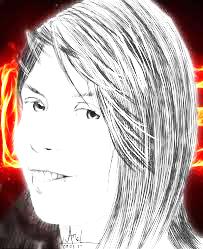 Ellas creen que si no aceptan tener relaciones sexuales con el joven con quien salen, las van a rechazar y buscarán a otra. Pero, precisamente eso reafirmaría el hecho de que en realidad no las valoran como personas y que están a su lado solamente para satisfacer su deseo sexual.Tomado de: http://protegetucorazon.com/index.php?id=262 